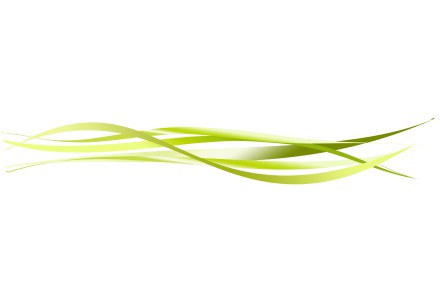 Virtuele schoolDe TWEC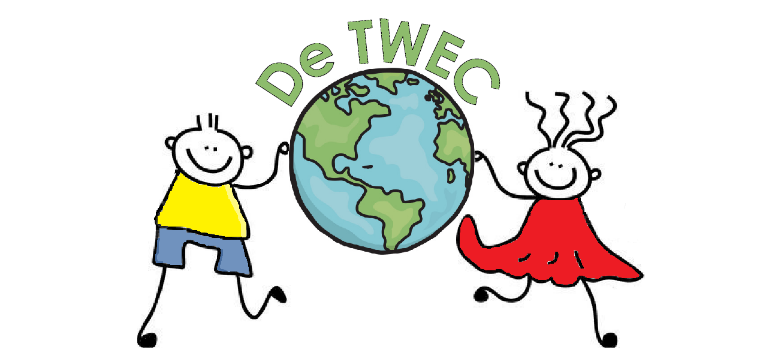 De studenten:			Daniek Leusink 		430444					Annelies te Sligte		439151					Lisanne Stroot		432153					Rosalie Overbeek		436747					Rowie Beltman		433364Klas:					ELB1VCInleverdatum:		          29 januari 2017Studiejaar aanbod:   		OpleidingsbekwaamToets afname door:		Sabine Pikkemaat & Ruud KramerToetscode: 				T.APO.43062Vak:					Virtuele schoolInleiding Naar aanleiding van de voorlichting van virtuele school kregen we een opdracht: Ontwerp een school hoe die eruit ziet volgens jou in 2032. We kregen een budget van €32.000.000,- We waren verder helemaal vrij in hoe de school eruit komt te zien, hoe de lessen zijn, wat we willen bereiken, etc.In dit verslag gaat u lezen welke ideeën wij hebben bedacht. In het eerste hoofdstuk gaat u lezen hoe wij aan de naam ‘De TWEC’ zijn gekomen, voor welke denominatie we gaan, voor welk soort onderwijs we hebben gekozen, hoe de leraar in elkaar zit en hoe het team eruit ziet en daarnaast geven we uitleg over de talentenontwikkeling bij ons op school. In het hoofdstuk daarna wordt er uitleg gegeven over de vormgeving van onze gebouw en logo.Om voor ons realistisch te maken wat de kosten ongeveer zijn om een nieuw gebouw te laten bouwen en alles wat erbij hoort, hebben we een financieel hoofdstuk bij geplaatst. Dit zijn de kosten die wij verwachten over deze school.In het volgende hoofdstuk lees je de verschillende identiteiten van onze school. Per identiteit wordt uitgelegd waarom we die identiteit zo belangrijk vinden voor De TWEC. Daarnaast lees je welke vakken er worden gegeven op De TWEC met bijbehorende uitleg. Verder lees je in dit hoofdstuk welk cultuur we verwachten op deze school en waarom De TWEC in een rustige omgeving wordt geplaatst.In het laatste hoofdstuk hebben we per student een reflectie geschreven. Deze gaan voornamelijk over hoe de opdracht verliep en hoe onze samenwerking was tijdens het maken van deze opdracht.De TWECVerantwoording van de naamDe TWEC staat voor,TechniekWereldEconomieCultuurBinnen deze sectoren leiden wij onze leerlingen op. Onze visie is dat leerlingen zo vroeg mogelijk en zo breed mogelijk opgeleid moeten worden. Wij zien binnen de huidige maatschappij dat leerlingen enorm snel moeten kiezen wat zij willen binnen het beroepscircuit. Veel kinderen maken te vroeg misschien een verkeerde keuze. Wij leiden onze leerlingen zo breed mogelijk op zodat de leerlingen weten wat ze kiezen en hun talenten weten te ontdekken. Op deze manier creëer je meer betrokkenheid bij de leerlingen en geef je ze meer voldoening. Natuurlijk moet de basis goed zijn. Maar leren door te doen is bewezen effectief. De Vaan, E & Marell, J (2006) praktische didactiek voor natuuronderwijs.DenominatieWe hebben gekozen om een openbare basisschool te zijn. Hieronder lees je een aantal aspecten waarom we hiervoor hebben gekozen:Alle verschillende culturen zijn welkom en benoembaar.-      Wij houden ook rekening met de feestdagen:Zelf zoveel mogelijk meedoen met de feestdagen van andere denominaties, zodat iedereen dit kan ervaren en respect voor elkaar heeft.Iedereen is hier daardoor vrij om zich goed te kunnen ontwikkelen.Buiten de school om gaan de leerlingen mensen accepteren die in hun ogen ‘anders’ zijn. De leerlingen hebben recht op de vrijheid van meningsuiting en overtuiging. De leerlingen mogen vertellen wat zij denken en wat zij vinden. Gericht op Nederlandse waarden en normen. In midden- en bovenbouw worden waarden en normen vergeleken met andere culturen. Ons onderwijsOns onderwijs bestaat uit Jenaplan en Dalton. Deze twee soorten onderwijs willen wij graag combineren op onze school. Wij vinden de ontwikkeling van het kind erg belangrijk en daarom hebben we gekozen voor deze twee onderwijsvernieuwingen.Hier onder leest u de uitleg waarom wij deze twee hebben gekozen.Jenaplan:Op onze school willen wij graag een gemeenschap hebben van kinderen, leraren en ouders. Zowel de ouders als de leraren voeden de leerlingen op.  Wij zijn gericht op de opvoeding van de leerlingen en omvat veel meer dan het aanleren van schoolse kennis en vaardigheden zoals lezen, schrijven en rekenen. Bij ons leren de leerlingen door mee te doe met de volgende activiteiten: spreken, werken, spelen en vieren.  Zij gaan dus niet steeds standaard aan een tafeltje zitten, lesgeven en de leerlingen maken de opdrachten. Bij ons hebben we leerkrachten die kennis en ervaring hebben over het vak die zij geven. We hebben uitgebreide vakken. De leerlingen gaan hier ook kennis in maken en later kunnen zij kiezen wat ze leuk vinden. Ook zijn er vakken die wij samen met de leerlingen gaan oriënteren en onderzoeken, dus dan gaan ze echt op pad in de vrije wereld. 
Wij vinden de ontwikkeling van het kind erg belangrijk en proberen aan elk kind het onderwijs aan te passen. Daarom dat we deze activiteiten hebben: spreken, werken, spelen en vieren. Zo komen zij in groepen die op gebaseerd zijn van de ontwikkeling van het kind. De volgende groepen die kunnen voorkomen zijn:Leef- en belevingswereld en cultuurgoederen uit de maatschappijLeeftijden en/of ontwikkelingsniveaus Zelfstandig werken en samenwerkenDalton:Daltononderwijs staat voor een brede vorming (zowel cognitief, cultureel, sportief en sociaal-emotioneel) die bijdraagt aan een sterke persoonsontwikkelingVerantwoordelijkheidSamenwerkingEffectiviteitZelfstandigheidReflectieOm de ontwikkeling van het kind goed te laten verlopen, hebben wij deze erbij aangekoppeld, zodat de leerlingen zelf ook gaan terugkijken op de eigen ontwikkeling. Daltononderwijs lijkt door samenwerking en zelfstandigheid erg op Jenaplan. Omdat wij heel breed zijn met verschillende keuzevakken, lijkt het erg op daltononderwijs. Daar ga je ook veel keuzes maken.Het lijkt ons goed om Jenaplan en Dalton te combineren. Zo hebben zij ruimte en word er op verschillende manieren gekeken naar de ontwikkeling van het kind. De rol van de leerkrachtDe leerkrachten zijn enorm belangrijk binnen de school. Zij zijn het aanspreekpunt voor de leerlingen en hun ouders. Een leerkracht dient zich bewust te zijn van zijn of haar voorbeeldfunctie. Als leerkracht ben je het belangrijkste voor de leerlingen. Je bent niet alleen een vertrouwenspersoon, maar je draagt ook effectief bij aan de samenstelling in de maatschappij.  Als leerkracht heb jij invloed in wat je jouw leerlingen leert en dat is voor elke leerkracht weer anders. Het is belangrijk dat je weet waar je voor staat en dit over brengt aan de leerlingen. Wij willen geen 20 dezelfde leerkrachten maar 20 verschillende. Net als in elke leerling zit er ook in elke leerkracht een eigen talent. Leraren/ teamOp onze school hebben we 20 leerkrachten werken, deze leerkrachten geven allemaal de basisvakken en daarnaast zijn ze gespecialiseerd in 1 van de TWEC-vakken. Zij begeleiden dit. Daarnaast hebben wij nog 6 vakleerkrachten werken op de TWEC. Deze zijn gespecialiseerd in de vakken: toneel, geschiedenis, weerbaarheid, aardrijkskunde, natuur, muziek en bewegingsonderwijs.Op deze manier hebben de basisleerkrachten genoeg tijd om zich bezig te houden met de ontwikkeling van de leerlingen (persoonlijke begeleiding) en krijgen de leerlingen les van uiterst gespecialiseerde vakdocenten.Wij vinden het belangrijk dat de basisleerkrachten naast het geven van de basislessen minimaal 1 ander vak kunnen geven. Dit omdat het goed is voor zowel de ontwikkeling van de leerkrachten als van de leerlingen. We maken optimaal gebruik van de talenten die de leerkrachten hebben en brengen deze over op de leerlingen.Omdat wij vinden dat de leerkracht aandacht moet hebben voor elk kind en dat in het huidige schoolsysteem niet goed te behalen is gaan wij fors investeren in onderwijsassistenten. Zij kunnen de leerkracht ondersteunen waar nodig zodat er voor elke leerling genoeg ondersteuning is. Talentontwikkeling op de TWECVolgens ons wordt er teveel gekeken naar de theoretische vakken en dat vinden wij niet altijd bevorderlijk voor de leerlingen. Natuurlijk is de theorie beheersen een vereiste voor een groot deel van de ontwikkeling op school. Maar er valt zoveel te leren buiten de boeken om. Door alleen te toetsen op theoretisch niveau krijg je geen compleet beeld van de talenten die een kind heeft. Een techniekgetalenteerde leerling heeft net zo veel recht om met trots bekeken te worden als een leerling die hoog scoort met een taaltoets.Op onze school staat veelzijdigheid voorop, talentontwikkeling heeft prioriteit. Wij hebben in groep 7 en 8 een speciaal programma opgericht. Elk half jaar volgen de leerlingen een vak (techniek, natuur, wereld of cultuur). De leerlingen worden ingedeeld in groepen, zodat er overal een even aantal leerlingen zitten en de groepen niet te groot worden. Alle leerlingen zitten door elkaar. Op deze manier leren de kinderen van elkaar en brengen ze elkaar op een hoger niveau. Binnen de sector houden wij ons zoal bezig met de theorie en de praktijk. Zo wordt bij bijvoorbeeld de sector wereld, lesgegeven in de theorievakken Aardrijkskunde en geschiedenis, maar onderzoeken we ook wat er in het water leeft en hoe je het beste voor de natuur kan zorgen. Dit kan dus variëren van een middag met je handen in de grond tot een middag theorie in een klaslokaal. Ook zullen er excursies naar toekomstige werkplekken op het programma staan.Vormgeving ideale schoolVerantwoording van het logoWij hebben dit logo ontworpen, hierop is duidelijk de naam van onze school te zien; De TWEC. Dit staat voor: techniek, de wereld, economie en cultuur. Dit zijn onze uitgangspunten. Wij hebben gekozen voor groen, omdat wij onze wereld belangrijk vinden en daarom ook nadenken over ons milieu en duurzame wereld. In het midden van ons logo staat dan ook een wereldbol, die wordt vastgehouden door twee kinderen. Binnen onze school staat de wereld centraal, dit houdt in dat we samen zorgen voor de wereld, leren van de wereld en openstaan voor een nieuwe wereld. Dit wordt gekoppeld aan onze uitgangspunten. Daarnaast vinden wij het belangrijk dat ieder kind zich welkom en thuis voelt op onze school. Het maakt voor ons niet uit of je nu zwart, wit, arm of rijk bent wij maken geen onderscheid. Dit zie je terug in ons logo doordat de kinderen die de wereldbol vasthouden geen huidskleur hebben. Daardoor kunnen onze leerlingen  zichzelf hier in verplaatsen. Verantwoording vormgeving van het gebouw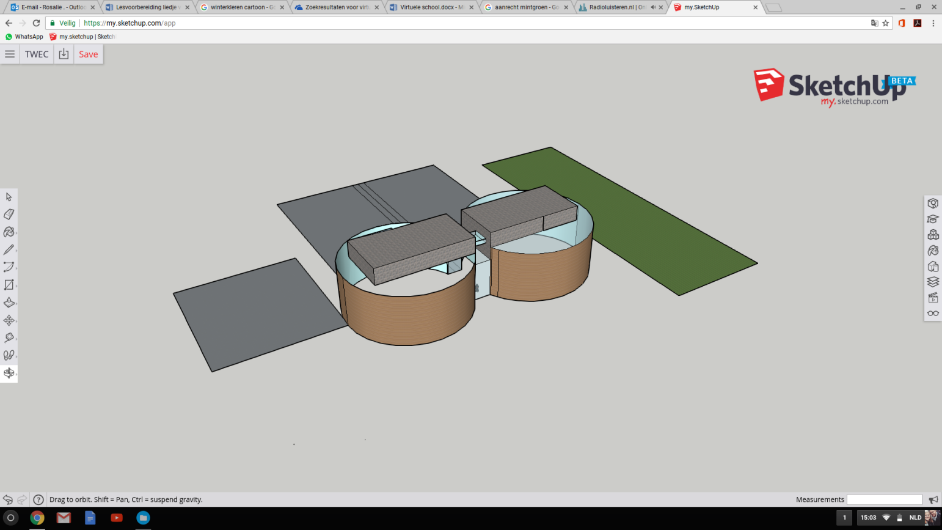 De door ons ontworpen school bestaat in totaal uit vier delen, twee cirkelvormige en twee rechthoekige. Onze indeling is als volgt: De linker cirkel onderkant voor de kleuters. Hier bevinden zich drie kleuterlokalen en een kleine gymzaal. De kleuterlokalen zijn als volgt ingedeeld: een poppenhoek, een bouwhoek, een knutselhoek, een techniekhoek. De leerlingen zijn verdeeld over vier ronde groepjes, iedere groep heeft zijn eigen kleur. Ook hier hebben de kinderen een eigen tafel met touchscreen, die door de leraar wordt bediend. We hebben bij kleuterlokalen voor ronde vormen gekozen, omdat er op deze manier minder gebruik wordt gemaakt van scheidingslijnen (Koetsier, 2016). In dit gedeelte bevindt zich een kleine gymzaal, hier kunnen de gymlessen worden gegeven voor alle bouwen. Er zijn hier voldoende materialen aanwezig, voor zowel kleutergym als lessen voor de midden- en bovenbouwDe rechthoekige linker bovenkant is voor de groepen 3,4 en 5. De leerlingen kunnen boven komen doormiddel van een trap of een technisch platform waarmee 30 leerlingen tegelijk naar boven kunnen, dus een hele klas zou tegelijk naar boven kunnen komen. Hier zijn regels en afspraken voor gemaakt. In dit gedeelte bevinden zich drie lokalen, deze lokalen zijn voorzien van de nieuwste technologie. Zo heeft ieder kind een touchscreen tafel, die wordt bediend door de leerkracht. Dit werkt als volgt: de leerlingen hebben in eerste instantie een gewone tafel waarop ze kunnen werken. Maar wanneer de leraar bijvoorbeeld een klassikale les met touchscreen wil doen, kan de leraar op zijn touchscreen aanklikken dat de tafels touchscreentafels worden. De leerlingen kunnen alleen bij het geselecteerde programma van de leerkracht. Het voordeel hiervan is dat wanneer er een digitale les wordt gegeven alle leerlingen actief mee kunnen doen. Maar het hoeft niet persé klassikaal, wanneer een leerling bijvoorbeeld moeite heeft met een bepaald onderdeel, kan de leraar ook afzonderlijk de touchscreen tafels activeren. Hierdoor kunnen de leerlingen ook zelfstandig aan het werk met de touchscreens, alleen wel binnen het geselecteerde domein. Verder hebben wij in onze klaslokalen een smart board, kasten met alle boeken, kasten met concreet materiaal wat kan worden ingezet tijdens de lessen en de groepsleerkracht mag in overleg eigen aanvullingen geven voor rijke leeromgeving. De rechthoekige rechter bovenkant is voor de groepen 6,7 en 8. Ook hier kunnen de leerlingen boven komen doormiddel van een trap of technisch platform. In dit gedeelte bevinden zich ook drie lokalen. Voor de rest zien de bovenbouwlokalen er hetzelfde uit als de middenbouwlokalen. Ze zijn dan ook van dezelfde snufjes voorzien. Ook hier heeft de groepsleerkracht het recht om het lokaal in te delen, wel in overleg. Zodat er ook voor de bovenbouw een rijke leeromgeving ontstaat. DuurzaamheidWij: De TWEC vinden dat onze wereld belangrijk is en daarom staan wij voor milieubewust en duurzaam. Dit doen wij door binnen onze school te kiezen voor duurzame lampen, die langer meegaan en beter zijn voor ons milieu. Ook scheiden wij afval, dit leren wij onze leerlingen al vanaf de kleuterbouw. Dit doen we door de verschillende categorieën afval een kleur prullenbak te geven, hierdoor weten de leerlingen waar ze de afval in moeten gooien. Daarnaast geven wij onze leerlingen mee om herbruikbare verpakkingsmaterialen mee te brengen, zoals een leuke broodtrommel en drinkfles. Ook buiten onze school zijn wij milieubewust en duurzaam, zo hebben wij zonnepanelen op het dak geplaatst en voor ons gebouw hebben wij gekozen voor duurzaam hout. AlgemeenBij binnenkomst kom je in de hal, hier bevindt zich de receptie en onze conciërge. Bij deze receptie hebben wij onze kopieerapparaten en lamineerapparaten staan en verschillende soorten papier liggen. Hierachter bevindt zich de opslagkamer, waar voor iedere klas nog een extra stelling is gereserveerd. Hier kunnen de groepsleerkrachten extra materialen kwijt. Verder bevinden zich in de vier verschillende gedeelten twee jongens en twee meisjes wc´s. Daarnaast is er in ieder gedeelte een leraren toilet.  Ook hebben wij in ieder lokaal een rustgevende kleur muur, namelijk licht groen (milieucentrum Utrecht).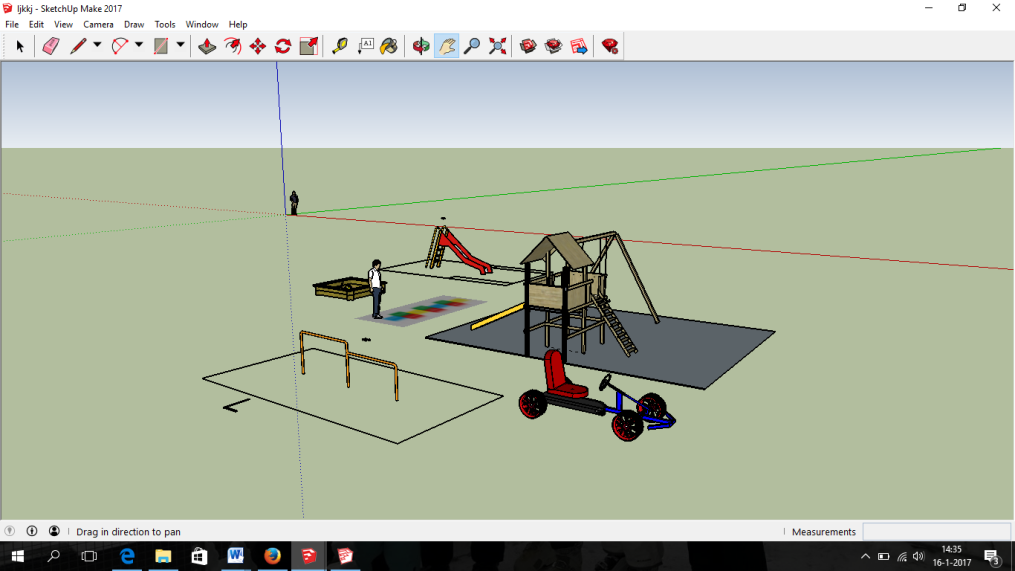 Hierboven zie je de afbeelding van het kleuterschoolplein, hier zijn onder andere een glijbaan, zandbank, duikelrek, klimtoestel, hinkelbaan en buitenmaterialen aanwezig, waaronder skelters, steppen, schepjes etc.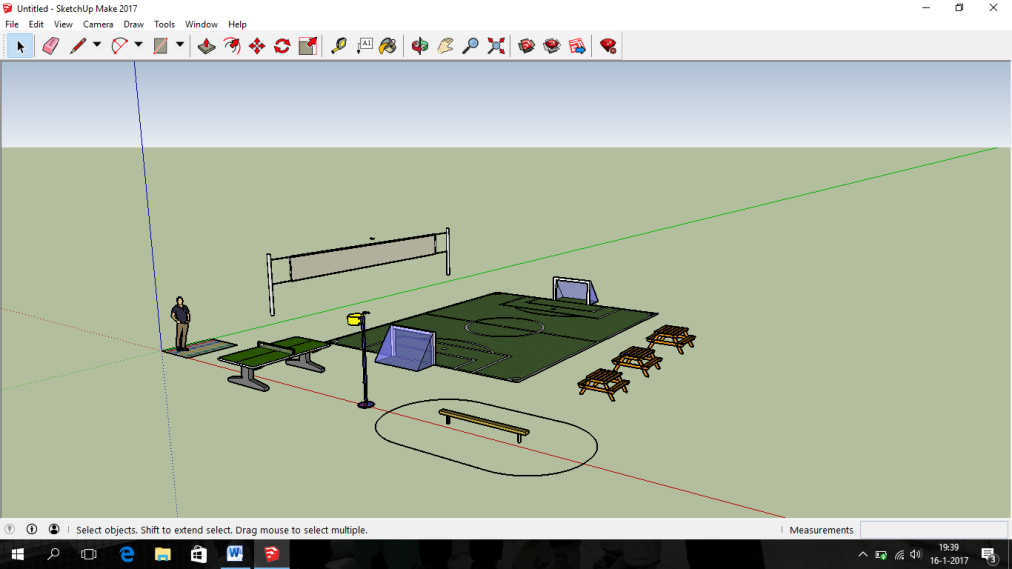 Hierboven is het schoolplein van de middenbouw en bovenbouw te zien. Hier bevind zich onder andere een voetbalveld, korfbalpaal, tennistafel, twisterveld, volleybalveld en er bevinden zich een aantal banken.In de onderste rechtercirkel bevinden zich ook nog een aantal ruimtes. Zo is hier onder andere een centrale hal gevestigd, van waaruit kan worden gekeken naar het podium of waar centrale gelegenheden kunnen worden gehouden. 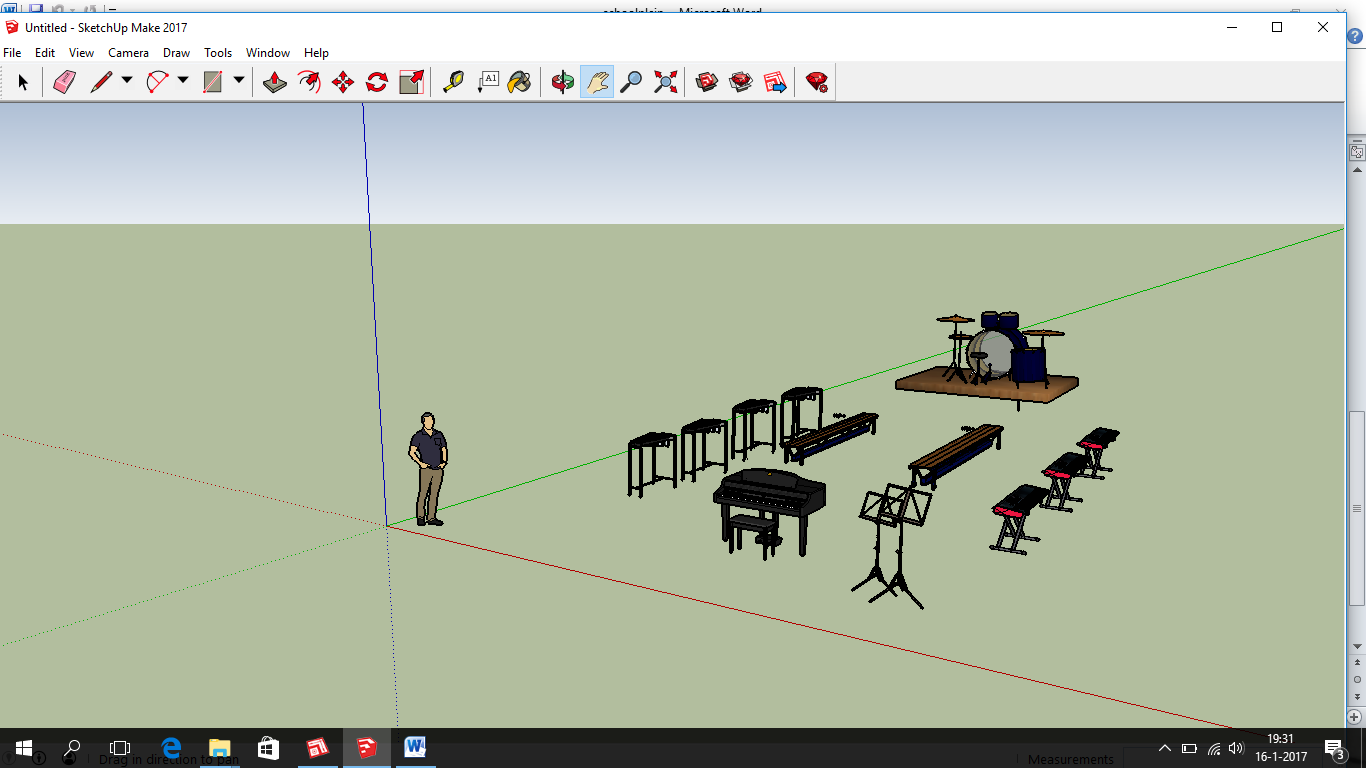 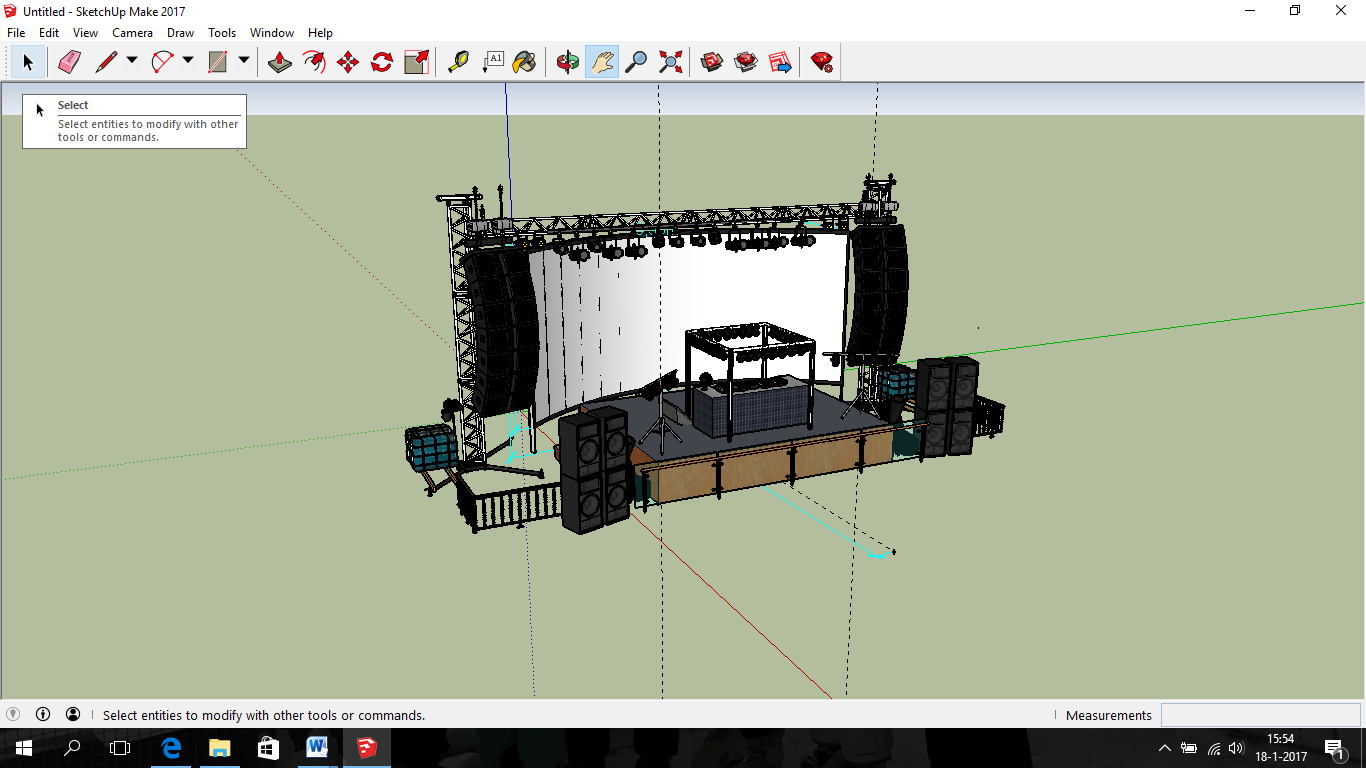 Ook is hieronder ook een muziek en theaterlokaal gevestigd (zie hierboven), waar ook eventueel optredens kunnen worden gegeven. In het muzieklokaal bevinden zich instrumenten, zodat de kinderen de gelegenheid krijgen om een instrument te leren bespelen. Zo hebben wij in onze school onder andere piano’s, drumstellen, keyboards, violen, marimba’s en gitaren. In de naastgelegen ruimte bevindt zich het podium waar de lessen drama worden gegeven. Achter het podium bevindt een groot digitaal scherm waar van alles digitaal op kan worden weergegeven. 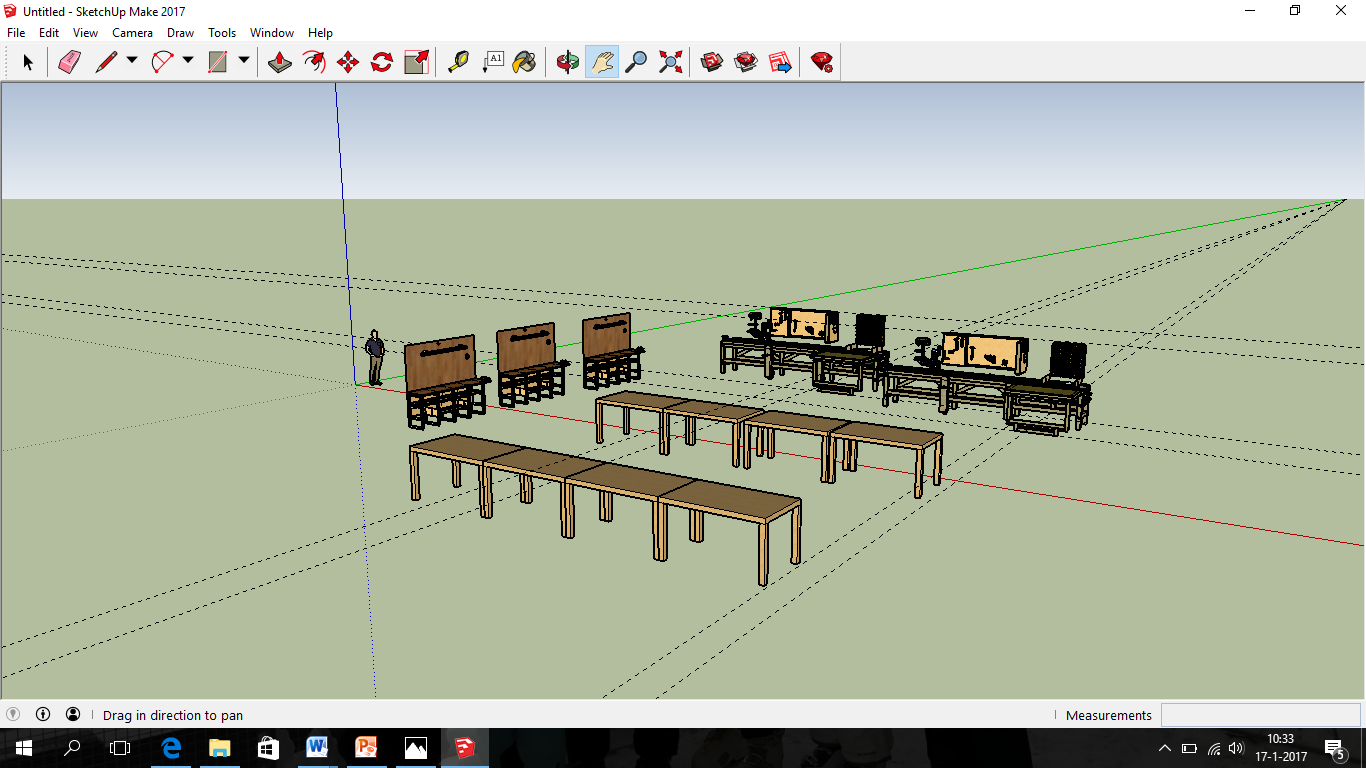 Hiernaast wordt een foto weergegeven van het techniek/handvaardigheidslokaal. Hier bevinden zich verschillende machines waar de leerlingen onder begeleiding mee aan de slag kunnen gaan. Ook bevindt zich in het lokaal een kast, waar de materialen worden opgeborgen. Dit lokaal is uiteraard streng beveiligd. Hiernaast op de afbeelding is een foto te zien van onze lerarenkamer. In het midden van de tafel is een groot touchscreen te zien, waar belangrijke dingen op kunnen worden geprojecteerd. Verder zijn in de lerarenkamer ook andere noodzakelijke  dingen aanwezig, zoals een keuken en een voorraadkast. 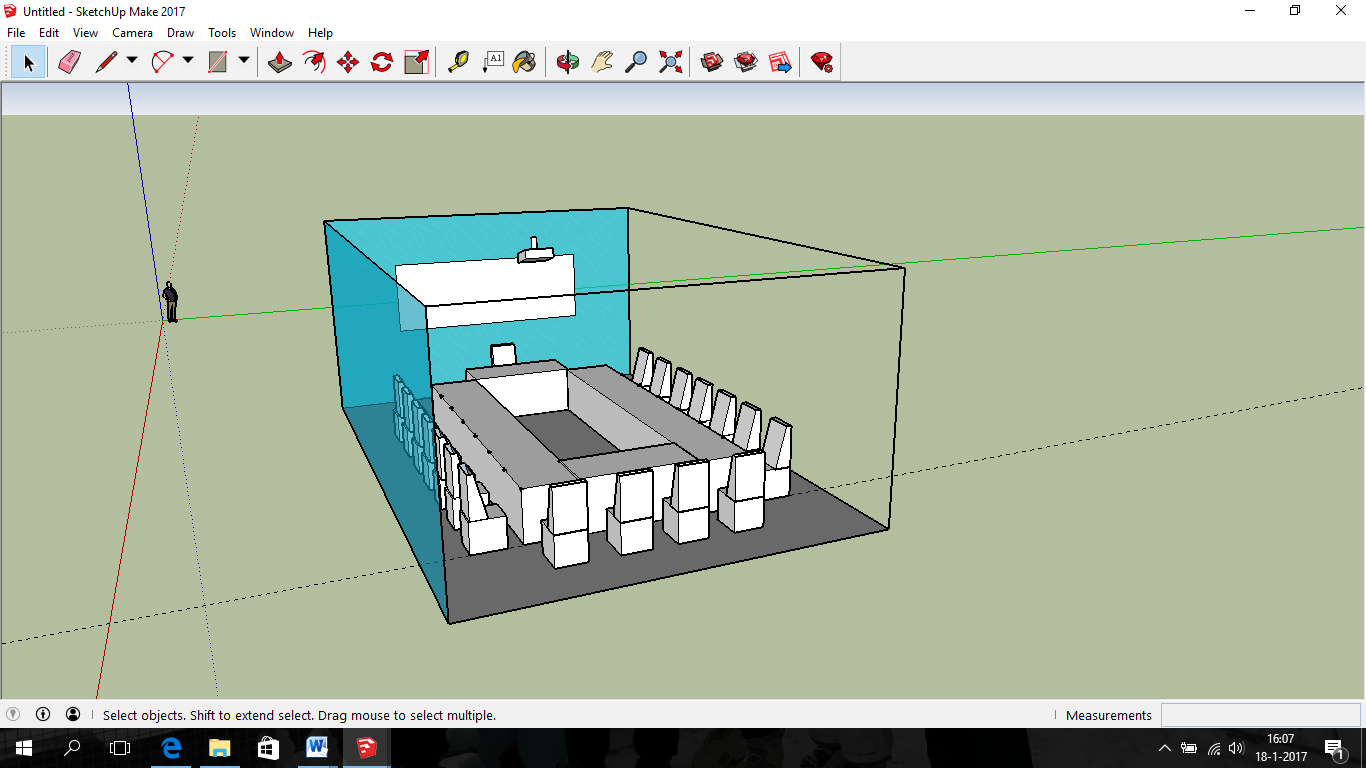 De financiële situatieWe hebben een schatting proberen te maken van de kosten voor de school, in totaal komen wij ongeveer op 28,3 miljoen euro uit. Zie hier waar onze kosten naartoe gaan:Gebouw: 15 miljoen euroInterieur: 6 miljoen euroMateriaal: 3 miljoen euroLeraren: 1,5 miljoen euroSchoolplein: 1,2 miljoen euroExcursies: 600.000 euroVaste lasten en variabele kosten: 1 miljoen euroIdentiteitenPedagogische identiteitErg belangrijk om de leerlingen goed tot leren te brengen is om onze leerlingen veiligheid en zekerheid te bieden. Om de leerlingen zekerheid te bieden, moeten we onze leerlingen voorbereiden op de toekomstige maatschappij, hierin gaan we dieper op in bij de beschrijving van de culturele identiteit. Verder streven wij als TWEC naar gelijkheid en zelfvreedzaamheid, niemand hoort buitegensloten te worden, wij werken samen aan onze toekomst en zullen er samen iets van moeten maken. Met deze uitspraak houden onze leerkrachten veel rekening. Voor onze leerkrachten is de band met de leerlingen van groot belang. Wanneer er problemen tussen de leerkracht en het kind zijn, is de veiligheid en de zekerheid snel verdwenen. Onze school biedt ook voorbereiding op de toekomst aan, aan de hand van de TWEC-vakken bereiden wij onze leerlingen voor op hun eigen toekomst en beroepskeuze. Kortom, wij zullen streven naar een klimaat waarin leren op verschillende gebieden kan plaatsvinden.Culturele identiteitVandaag de dag is niks veranderlijker dan de cultuur. In de huidige tijd bevinden we ons in een informatiecultuur. Over 32 jaar zal deze informatiecultuur zich alleen maar hebben versterkt en hebben uitgebreid. Het doel voor ons als TWEC is om de kinderen te leren hoe ze in deze samenleving om moeten gaan. Onze leerlingen zullen voorbereid moeten worden op een samenleving waarin het individu centraal zal staan en dat doen wij op de volgende manier:Om de leerlingen op de hoogte laten blijven van de actualiteit in de samenleving wordt er bij aanvang van de dag, eerst het nieuws laten zien. Natuurlijk wordt er voor elke groep een passende uitzending gezocht. Voor de kleuters hebben we een korte clip die aansluit bij hun belevingswereld. Vanaf groep 4 laten we het jeugdjournaal zien. Het is voor ons erg belangrijk om de leerlingen op de hoogte te houden van de wereld vandaag de dag, wij vinden dit belangrijk omdat we op deze manier onze leerlingen erop voor kunnen bereiden, door er gesprekken over te voeren.Om onze leerlingen op cultureel gebied te ontwikkelen, speelt religie (zelfs bij een openbare school) een rol. Onze samenleving is een pluriforme samenleving, er bevinden zich een tal van verschillende religie in ons land, hiermee zullen onze leerlingen ook mee in aanraking komen. Wij al school zullen dan vanaf groep 5 bezoeken brengen aan verschillende plaatsen waar een bepaalde religie samenkomt (katholieke kerk, protestantse kerk, synagoge of moskee). Om het wel tot de cultuur te beperken, gaat het om informatieve uitstapjes voor de leerlingen. Maatschappij colleges (2016), virtuele school, Ruud KramerDidactische identiteitWij als TWEC beseffen dat onze leerkrachten een grote rol spelen in de ontwikkeling van onze leerlingen. We moeten hier dan ook goed op inspelen met betrekking op onze manier van lesgeven. Wij zullen als school de volgende vakken aanbieden:Geschiedenis: Waarom geschiedenis? Vanuit onze ooghoek gekeken geeft een kijk in de geschiedenis ons meer grip op de samenleving van vandaag de dag. Geschiedenis zorgt voor bewustwording van de wereld waar wij in leven, de conflicten die nu aanwezig zijn kunnen vanuit de geschiedenis worden verklaard. Wij zullen geschiedenis niet als een leervak beschouwen, maar juist als een inzicht vak. In ons oog opzichte hebben de leerlingen er niks aan om feiten en jaartallen uit hun hoofd te tellen. Wanneer wij dit wel zouden doen, zal geschiedenis een saai vak worden voor de leerlingen. Dit is de reden waarom wij, op deze manier, voor geschiedenis in ons lessenpakket kiezen.Aardrijkskunde: Zoals bij de culturele identiteit beschreven, willen wij onze leerlingen goed voorbereiden op hun toekomstige samenleving, het vak aardrijkskunde zal hier een hulpmiddel voor zijn. Aardrijkskunde gaat over de gebeurtenissen op aarde en de relaties tussen al deze gebeurtenissen. Wij als TWEC willen leerlingen niet alleen de topografie meebrengen, het vak bestaat namelijk uit zoveel meer. Wij willen de leerlingen verschijnselen laten beschrijven en verklaren. Natuur: Wij als TWEC kiezen voor natuurlessen in ons vakkenpakket omdat we op deze manier onze leerlingen ook echt in aanraking kunnen brengen met de natuur. In de natuur vinden ook verschillende verschijnselen plaats, door ons les geven te richten op de praktijk in plaats van het leren uit boeken komen onze leerlingen eerder in aanraking met deze verschijnselen.Om deze vakken goed tot uiting te kunnen brengen en er ook het meest haalbare uit te halen, stellen we voor deze drie vakken, vakdocenten aan. Wij kiezen voor vakdocenten, zodat onze eigen basisleerkrachten de nadruk kunnen leggen op de basisvakken en hier dan ook al hun aandacht aan kunnen besteden. Wat hierin erg belangrijk is, is de communicatie tussen de vakdocenten en de basisleerkrachten. Om deze communicatie goed te laten verlopen, is er na afloop van de dag altijd een evaluatiegesprek tussen de vakdocent en de basisleerkrachten. De manier van lesgeven verschilt erg van de manier van lesgeven van de vakken geschiedenis, aardrijkskunde, natuur, muziek en toneel omdat wij deze vakken al de meest gangbare vakken zullen blijven beschouwen. Deze vakken zijn:Rekenen: Onze methode voor het vak rekenen is Rekenrijk, we hebben voor deze methode gekozen omdat rekenrijk zowel voor rekenzwakke leerlingen als voor rekensterke leerlingen aangepast oefenmateriaal heeft. Op deze manier voorkomen wij zoveel mogelijk niveauverschillen tussen de leerlingen. De rekenlessen zullen gewoon gegeven worden doormiddel van een rekenschrift en de extra opdrachten kunnen eventueel op iPad aanboden worden.Taal + speling: Onze taalmethode is Taal op maat, we hebben voor deze methode gekozen omdat de leerlijnen met de betrekking op het spreken, luisteren, lezen, schrijven, taalbeschouwing en woordenschat aan de orde komen. Op deze manier komt alles wat voor ons belangrijk is aanbod, met name het lezen. Naar ons weten komt het lezen de gehele taalontwikkeling van de leerling ten goede. We hebben ook voor deze methode gekozen, omdat spelling ook hierin zit verwikkeld. Dit is voor onze leerlingen makkelijker om spelling en taal samen te voegen.Schrijven: Onze methode voor het vak schrijven is handschrift, we hebben voor deze methode gekozen omdat de opgaven zijn gericht op de belevingswereld van de kinderen en handschrift schenkt veel aandacht aan de motoriek voor de leerlingen en dat is een grote meerwaarde voor de overige vakken. De leerlingen zullen gewoon op papier blijven schrijven, omdat ze op deze manier de letters beter onder controle krijgen.Levensbeschouwing colleges (2016), Sabine Pikkemaat, virtuele schoolTWEC-uren in de onderbouw/ bovenbouwOok in de onderbouw wordt er al aandacht besteedt aan talentontwikkeling en ons TWEC-programma. In de onderbouw maken wij kennis met TWEC door naast de traditionele poppenhoek en bouwhoek, ook ruimtes in te richten als ‘natuurhoek en techniekhoek’. Op deze manier maken de jongste leerlingen kennis met deze 4 vakgebieden. Door de hulp van onderwijsassistenten zal het ontdekken in de buitenlucht een minder grote opgave zijn. In de middenbouw gaan wij door met het voorbereiden op de TWEC. We zullen ook hier verder gaan met ontdekken in de buitenlucht. In de middenbouw komt ook de voorbereiding en uitleg van de TWEC in de bovenbouw. In onze TWEC-uren komen de volgende vakken aanbod:Techniek: In de huidige samenleving wordt erg gestreefd naar techniekgerichte opleidingen. Wij staan hier met hetzelfde oogpunt in, omdat techniek tegenwoordig overal geïntegreerd in zit. Techniek hoeft niet ingewikkeld te zijn, maar denk maar eens aan de omgang van de computer? Omgang met de tablets en telefoons? We zijn haast niets meer in een samenleving zonder gebruik te maken van techniek. Dit is ook een grote reden waarom wij techniek als TWEC-vak toevoegen aan ons lessenpakket. Wij moeten onze leerling voorbereiden op een technische samenleving, dit gaan wij doen met behulp van zoveel mogelijk praktijklessen zoals het werken met de computer maar ook gaan we richting de bouw. Het gebruik maken van verschillende machines is ook erg belangrijk, maar ook erg leuk voor de leerlingen! Wij zullen proberen zo goed mogelijk in te spelen op de belevingswereld van onze leerlingen.Welzijn: In onze samenleving treedt vergrijzing op, onze leerlingen zijn de nieuwe generatie. Het is dus erg belangrijk om onze leerlingen informatie mee te brengen hoe ze in de samenleving moeten functioneren en om kunnen gaan met onze samenleving. Vanuit onze ooghoek te gekeken, speelt welzijn hier een grote rol in. Denk daarbij aan al die verpleegtehuizen wat steeds voller komen te zitten? De ziekenhuizen wat overvol raken, maar ook de leerkrachten die hard nodig zijn om een nieuwe generatie voor te bereiden op de toekomstige samenleving. In onze TWEC-vakken bevindt zich ook het vak welzijn, we zullen de kinderen zowel praktische lessen aanbieden maar ook theoriegericht en we zullen uitstapjes maken zodat onze leerlingen het beroep direct onder ogen kunnen zien. Wij vinden, het direct onder ogen zien van het beroep, zo belangrijk omdat alleen theorie niet genoeg inzichten geeft hoe het beroep werkelijk in elkaar zit en dat zal onze leerlingen in de toekomst grote voordelen bieden!Economie: Economie, wij leven in een snel ontwikkelende economie. Bijna alle beroepen zijn economie-gericht. Denk maar aan alle kantoorbanen maar ook beroepen gericht op welzijn en techniek. Omdat economie dus een breed begrip heeft en een grote invloed heeft in onze samenleving, voegen wij economie toe aan onze TWEC-vakken. Tijdens de TWEC-lessen nemen we economie als een breed begrip en zullen we een groot aantal beroepen van economie aan de orde brengen. Dit zullen we in de vorm van gastcolleges doen maar ook van excursies naar bijvoorbeeld de haven van Rotterdam. Door de leerlingen onze eigen economie met eigen ogen te laten zien, weten ze waar ze het voor doen.Cultuur: Toneel/ muziek + kunst: Toneel en muziek op een basisschool? Wij als TWEC kiezen hiervoor. Vanuit onze ooghoeken geeft dit een grote bijdrage aan de algemene ontwikkeling van een kind. School draait niet alleen maar om leren, in de schoolbanken zitten en stilletjes naar de leerkracht luisteren. De leerlingen moeten ook hun gevoelens kunnen uiten, maar ook ontspanning kunnen krijgen en hier speelt muziek een grote rol in. Voor toneel hebben wij gekozen om het inlevingsvermogen van de leerlingen te vergroten. Er ontstaat dan wel een maatschappij waarin het individu centraal staat, maar wanneer je alleen maar aan jezelf zal denken, kom je niet ver in je leven. En natuurlijk kunst niet te vergeten, met kunst kunnen leerlingen hun creatieve aard kwijt en zich hierin ook uiten. Kunst zal voornamelijk praktijkgericht worden gegeven, omdat onze leerlingen op deze manier het beste tot hun ontwikkeling kunnen komen.We zullen drama extra naar voren halen, want binnen onze school vinden wij het vak drama erg belangrijk. Dit omdat drama kan bijdragen in de sociaal-emotionele ontwikkeling van een kind. Vanaf de middenbouw voeren wij drama in als vak. Deze lessen worden gegeven door de vakdocenten die hiervoor aangesteld zijn. In de onderbouw vinden al drama-aspecten plaatsen. Op spelende wijs wordt daar ook kennis gemaakt met dit vak.De meerwaarde van drama in dat de leerlingen zich leren in te leven in een ander. Het empathievermogen van de leerlingen wordt vergroot. Wij willen onze leerlingen opleiden tot zelfstandige en bewuste burgers in deze maatschappij. In de drama lessen leren we hoe we bepaalde gevoelens uiten, boosheid, verdriet, blijheid etc. Het uiten van gevoelens en gedachten is een belangrijke vaardigheid die wij willen meegeven aan onze leerlingen.Ook het spelen van bepaalde rollen nemen wij mee in de lessen. Door bepaalde rollen te vervullen leer je jezelf in te leven in een ander.We willen vanuit deze vaardigheden werken aan een toneelstuk die we uitvoeren aan het eind van het jaar. Daar laten we zien wat we hebben geleerd dat jaar.WeerbaarheidHet vak weerbaarheid wordt ook gegeven door een vakdocent. De lessen worden vanaf groep 6 aangeboden. In de weerbaarheid lessen leren we hoe we met elkaar omgaan en wat zelfverdediging is. In de huidige maatschappij van 2032 speelt geweld helaas nog steeds een rol. Zowel verbaal als non-verbaal geweld wordt behandeld. We krijgen in de opnieuw te maken met hoe je het gevoel tot uiten kunt breng en hoe je je in bepaalde situaties moet opstellen. In de eerste 2 jaar houden we ons vooral bezig met het verschil tussen pesten en plagen en de reactie die gepast is bij bepaalde situaties. In het laatste jaar houden we ons vooral bezig met hoe je je eigen grenzen aan dient te geven. Ook leren we hoe we onszelf verdedigen op de non-verbale en verbale manier. We vinden dit belangrijk omdat we niet kunne voorkomen dat er geweld in woorden en daden voor zullen komen in de wereld van onze leerlingen. Maar we de reactie wel op een veilige manier sturen. Maatschappelijke identiteitOnze samenleving is dynamisch, constant in beweging. Daarom is het belangrijk dat wij als school meegaan in de ontwikkelingen. Dit doen we door veel technische aspecten toe te voegen, zoals Touch-bureaus en digibord schermen. We willen dat de school van 2032 effectief opleidt voor die huidige tijd. Ook speelt de sociale cohesie een belangrijke rol op onze school. Als school houden we ons vooral bezig met cohesie op microniveau. De leerkracht kan eraan werken dat de binding in de klas groeit en dit zal zorgen voor een positief effect op het latere leven van de kinderen. (College 1 maatschappijleer vs, 2016)We zullen veel aandacht besteden aan de cohesie binnen onze school door onder andere weerbaarheid en dramalessen te geven. Ook zullen er verschillende excursies en uitjes worden georganiseerd om de onderlinge band te versterken. Bij een vak als bewegingsonderwijs wordt er ook aandacht aan besteed. Dit gebeurd door onder ander activiteiten aan te bieden die samenwerken als doel hebben.Maatschappelijke positieGraag willen wij onze school in een rustige omgeving hebben. Het liefst tussen een dorp en een stad. Door de rustige omgeving is er een veilige verkeerssituatie en kunnen de kinderen niet snel afgeleid worden door bijvoorbeeld sirenes. Ook hebben we veel ruimte nodig voor ons gebouw en voor het speelplein. Als we de school in de stad plaatsen, dan is er kans dat we dan niet veel ruimte hebben. Naast het speelplein komen er nog dieren bij en zij hebben ook goed de ruimte nodig. Door de ruimte is er voldoende parkeergelegenheid, zodat de ouders in gelegenheid worden gesteld om de kinderen naar school te brengen en om op te halen, indien nodig.  Daarnaast hebben we ook fietsenstalling naast het schoolplein staan. We hebben voor deze plek gekozen, omdat de bereikbaarheid goed is. Er kan dan ook een bus stoppen voor de kinderen die aan de andere kant van de stad wonen en voor onze school kiezen. Het ligt natuurlijk wel aan de aantal kinderen die met de bus moeten reizen.Ook staat de school op deze plek, zodat er op deze manier toch verschillende culturen bij elkaar komen. We vinden als school belangrijk dat de kinderen kennis kunnen maken met de natuur. In deze omgeving gaat dat zeker lukken.Samenstelling bevolkingAlle kinderen zijn bij ons welkom. We kijken niet naar geloofsovertuiging, de huidskleur, sociale klasse en cultuur. Het is natuurlijk wel belangrijk om te weten wat de achtergrond van de leerling is, want dan kunnen we daar mee rekening houden. Leerlingen met een beperking kunnen worden ondersteunt door een onderwijsassistent. Zij kunnen extra ondersteuning en begeleiding aanbieden aan deze leerlingen. Persoonlijke reflectieReflectie DaniekVoor ons was het best lastig om een begin te kunnen maken met de opdracht virtuele school. Dit omdat we graag iets ‘out of the box’ wilden neerzetten. Hierdoor kwam ikzelf met de gekste ideeën, die eigenlijk helemaal niet realistisch waren. Uiteindelijk kwamen we met een idee, dat we verder uit hebben gewerkt. Vervolgens hebben we de taken verdeeld en kon iedereen aan de slag. Samen met Rosalie kreeg ik de opdracht om de school te gaan ontwerpen en hierbij een verantwoording af te leggen. Hier had ik me toch een beetje op verkeken: google SketchUp werkte toch iets lastiger dan ik achteraf had gedacht. Na een hele middag te hebben gezeten, kregen we het niet voor elkaar om een school van de binnenkant te bouwen. Uiteindelijk is het toch gelukt om de school te bouwen, wel hebben we de lokalen naast het gebouw gemaakt. Dit omdat het ons in het programma toch niet lukte, om toch een duidelijk beeld te kunnen schetsen hebben we alles goed onderbouwd doormiddel van tekst onder afbeeldingen. Verder ben ik erg tevreden over ons eindresultaat, vooral over het idee met de TWEC-vakken ben ik persoonlijk erg enthousiast. Dit omdat ik het heel erg belangrijk vind dat leerlingen zich eerder gaan oriënteren over hun beroepskeuze. Ook vind ik het een erg goed idee dat alle groepsleerkrachten zich moeten specialiseren in één bepaald vak, zodat ook de talenten uit de leerkrachten worden gehaald. Verder vind ik het ook erg belangrijk dat wij in de school fors willen gaan investeren in onderwijsassistenten, zo kunnen de leerlingen genoeg worden ondersteund. Zelf zou ik mijn kinderen dus zeker naar deze school laten gaan! Ik vind zelf dat ik een goed aandeel heb geleverd in de groep. Ik kwam vaak met initiatieven en heb me aan de afspraken gehouden. Wel zou ik de volgende keer eerder gaan beginnen met de opdrachten, nu was het toch een beetje op het laatste moment. Ook ben ik tevreden over hoe we hebben samengewerkt binnen ons groepje, we waren met één iemand minder, maar hebben dit goed opgepakt. Reflectie LisanneMet de aankondiging van de opdracht, het ontwerpen van je eigen school over 32 jaar werd ik erg enthousiast. Hoe geweldig zal het zijn om je eigen school te mogen ontwerpen? Dit is wat ik dacht. We kregen begeleiding in verschillende vakken zoals maatschappij, levensbeschouwing, kunst en cultuur. Elke bijeenkomst bracht ons weer een stukje in de richting van de juiste weg. Ik moet toegeven dat een begin maken aan de opdracht erg moeilijk was, want je zal met zoveel rekening moeten houden. Na flink wat te hebben zitten brainstormen met elkaar en proberen ‘out of the box’ te denken, zijn er veel ideeën op tafel te komen liggen. Veel goede ideeën maar ook ideeën waarvan we al wisten dat we het niet konden waarmaken of ze niet genoeg ‘out of the box’ waren. Mijn onderdeel was het beschrijven en verantwoorden van de identiteiten van onze school. Dit was niet gemakkelijk. Je moest immers bepalen hoe jij op jouw school wilt lessen, hoe jij je leerlingen wilt voorbereiden op de toekomstige samenleving. Persoonlijk voor mij hebben hier de colleges maatschappij en levensbeschouwing mij hier veel hulp voor geboden. Over het onderdeel de maatschappelijke identiteit ben ik erg tevreden, hierin staat namelijk beschreven dat de leerlingen op de hoogte moeten blijven van de samenleving. We moeten de leerlingen niet isoleren van de samenleving maar juist met de samenleving om laten gaan en dit proberen wij met onze school zo goed mogelijk waar te maken! Een leerpunt voor een volgende vergelijkbare opdracht is meer ‘out of the box’ te denken en je over je eigen grenzen heen te zetten. Zelf ga je vaak voor het veilige en durf je niet verder te gaan, maar dit heb je voor veel opdrachten juist nodig, het lef. De samenwerking ging erg goed, we vulden elkaar goed aan en boden waar nodig ook hulp aan elkaar.Reflectie RosalieToen we te horen kregen wat de opdracht was werd ik meteen enthousiast en kreeg ik allerlei ideeën, maar eenmaal een begin maken was best lastig. We hebben in het begin een aantal keer bij elkaar gezeten en onze ideeën in een woord web opgeschreven, over bepaalde zaken waren we het eens maar er werd ook erg veel gediscussieerd om tot een realistisch idee te komen. Dit kwam omdat Daniek en ik in het begin met veel out of the box ideeën kwamen, alleen werden deze vaak afgekeurd door de rest van de groep. Dit vond ik best lastig, want ik dacht nu heb ik iets bedacht en we moeten nu wel echt gaan beginnen met uitwerken! Uiteindelijk kwamen we met het idee om ons ook te richten op het werken met handen, dus dat een leerling die zwak is in rekenen en sterk is in de techniek ook zijn talent kan ontwikkelen. Hier konden we ons allemaal in vinden en zijn we begonnen met het maken van een opzetje. We bekeken per onderdeel wat we daar precies wilden en gingen de taken verdelen. Daniek en ik kregen de taak om te zorgen voor de vormgeving van het gebouw, dus in de vakantie besloten we om bij elkaar te gaan zitten en aan de slag te gaan. We begonnen met SketchUp, maar we begrepen er niets van. Op een gegeven moment kregen we het gebouw staande, maar begrepen we niet hoe we er nu verder mee aan de slag konden en ons idee uit te gaan werken. We zijn de hele middag bezig geweest en hadden uiteindelijk nog niets op papier, toen zakte de moed ons wel een beetje in de schoenen. Ik gaf de moed nog niet op en ben opnieuw begonnen en daarna  was mij dat gelukt! Ik kreeg de vorm van het gebouw goed staande, zoals we hadden bedacht op papier. Dit was een hele opluchting omdat we nu in elk geval duidelijk konden maken hoe onze school eruit zag. Daarna ben ik bezig gegaan met het logo en heb dit uitgewerkt zoals we dit samen hadden bedacht. Vervolgens hebben we in de vakantie met ons vijven bij elkaar gezeten en hebben we elkaars werk bekeken. Dit was erg positief, we hebben elkaar feedback gegeven en we konden allemaal verder aan de slag. Vervolgens zijn Daniek en ik weer bij elkaar gaan zitten en wilden we proberen om de collage te maken, zoals we het met Ronald hadden besproken. Daniek had al allerlei foto's opgezocht en we zijn begonnen met het opplakken hiervan. Uiteindelijk waren we niet helemaal tevreden met het resultaat en hebben we nog een keer geprobeerd om met SketchUp toch de lokalen vorm te geven. Het lukte weliswaar niet om de lokalen in de school te bouwen, maar misschien wel ernaast. Daniek is hiermee nog aan het proberen gegaan en uiteindelijk is het gelukt! We waren super blij dat we dit uiteindelijk toch nog hebben kunnen realiseren. Ik ben dan ook zeer tevreden over het eindresultaat, ik kan me helemaal vinden in het idee van de TWEC-vakken. Ik denk namelijk dat het belangrijk is dat alle leerlingen hun talenten kunnen laten zien, maar ook dat de leraren het beste uit zichzelf halen. Ik zou mijn kinderen dan ook zeker wel naar deze school sturen, omdat het erg veelzijdig is. Iedereen verdiend een kans en op deze school krijg je die kans ook, doordat leerlingen die erg praktisch zijn ook bij minder praktische leerlingen inzitten kunnen ze elkaar ondersteunen en dat geld ook andersom, zo kan een leerling die goed kan rekenen een zwakkere leerling helpen. Dat concept staat mij heel erg aan, omdat geen enkele leerling overal goed in is en op deze school kun je laten zien waar je wel goed in bent.Reflectie RowieNaar aanleiding van de voorlichting over Virtuele school, kregen wij de opdracht om een school te ontwerpen. Toen ik dit hoorde was ik erg enthousiast. Na enkele lessen begonnen wij met een woord-web om ideeën te bedenken. We hadden veel ideeën, maar vonden toch wel dat het leek op de tijd van nu. Hierna heeft er een lange tijd tussen gezeten voordat we verder gingen. Ondertussen gingen we wel overleggen in de groeps-chat van WhatsApp. Omdat het een grote opdracht is, vonden we het lastig om te kijken waar we mee moesten beginnen. Omdat we al ideeën hadden bedacht, gingen we bij elkaar zitten en alles nog een keer bespreken. We hadden de opdracht erbij gepakt en gingen we het bekijken wie wat gaat doen. Nadat iedereen een taak heeft gekregen, vond ik dat iedereen goed aan de slag ging. Als we er ergens niet uitkwamen dan werd dit gevraagd via WhatsApp of op school als we elkaar zagen. Ik ging zelf op zoek naar welk soort onderwijs bij deze school past en heb ik uitgelegd waarom we een openbare basisschool zijn. Ik heb zelf om feedback gevraagd en mijn medestudenten vonden dat het goed was. Verder heb ik hulp aangeboden waar nodig was. Zo heb ik opgezocht en gekeken hoe Daniek en Rosalie verder konden met SketchUp. Jammer genoeg lukte mij dat ook niet om ze verder te kunnen helpen. In de vakantie hadden we nog afgesproken, omdat we even vastliepen. Op school namen we alles door, bekeken we hoe ver we waren en gaven we elkaar feedback. Zo kon iedereen weer verder. Ik vond dit een leuke opdracht. Er kwamen steeds meer creatieve ideeën in mij op. De samenwerking was goed en verliep alles verder prima. Ik weet zeker dat dit een sfeervolle en een leerzame school wordt, als die echt zal gaan bestaan!Reflectie AnneliesToen we de opdracht kregen, werd ik gelijk enthousiast. Ik weet dat ik best uitgesproken ideeën heb voor het onderwijs en had gelijk zin om deze toe te passen. Toen we met de groep gingen brainstormen liep het in het begin een beetje vast. We wisten niet goed wat we konden bedenken en zaten in het begin veel te kijken naar de kleine regelingen. We kwamen niet echt verder. We besloten daarna om echt ‘out of the box’ te gaan denken. We bespraken dat we mochten denken zover we wilden en onze ideeën hoe gek ook moesten delen met elkaar. Op een middag zijn Daniek en ik op stage gaan zitten en hebben we onze voorkeuren uitgesproken. Mij leek het geweldig om iets groots met theater te doen, omdat toneel een passie is van mij. We besloten om dit op het plan te zetten. Ook vond ik dat er te weinig aandacht wordt besteed aan het leren in een praktijksituatie. We kwamen zo langzamerhand uit op het idee voor het TWEC-programma. Hier heb ik me dan ook verder mee bezig gehouden. Ik heb het TWEC-programma samen met de meiden uitgedacht en op papier gezet. Ook heb ik mij beziggehouden met de visie van onze school. Ik werd hier heel enthousiast van en heb programma’s zoals radar onderwijs teruggekeken om informatie te winnen over hoe we er nu voorstaan en wat dit voor gevolgen heeft. Hierop kwamen ideeën hoe het beter kan en hoe we dit kunnen toepassen in onze virtuele school.Het vak weerbaarheid heb ik uitgewerkt, omdat we het belangrijk vinden dat hier aandacht aan besteed wordt. Ik vond dit leuk om te doen omdat ik er het nut echt van in zie.Over de samenwerking tussen ons ben ik erg tevreden. We hielpen elkaar waar nodig en toen we op gang kwamen hebben we heel goed kunnen brainstormen.BronvermeldingMaatschappij colleges (2016), virtuele school, Ruud KramerLevensbeschouwing colleges (2016), Sabine Pikkemaat, virtuele schoolVaan, E., & Marell,J. (2012). Praktische Didactiek voor Natuuronderwijs. Bussum: Uitgeverij Coutinho p 443Hertsenberg, A. (2016, 19 december) Ze denken dat ik dom ben, Radar, Hilversum: avrotros.